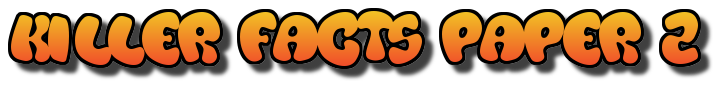 You need to learn these facts and used them in your exam answers!!!!